	                  Home Schooling 59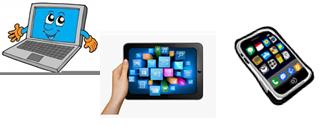 TODAY WE’RE PRACTICING TALKING ABOUT ANIMALS!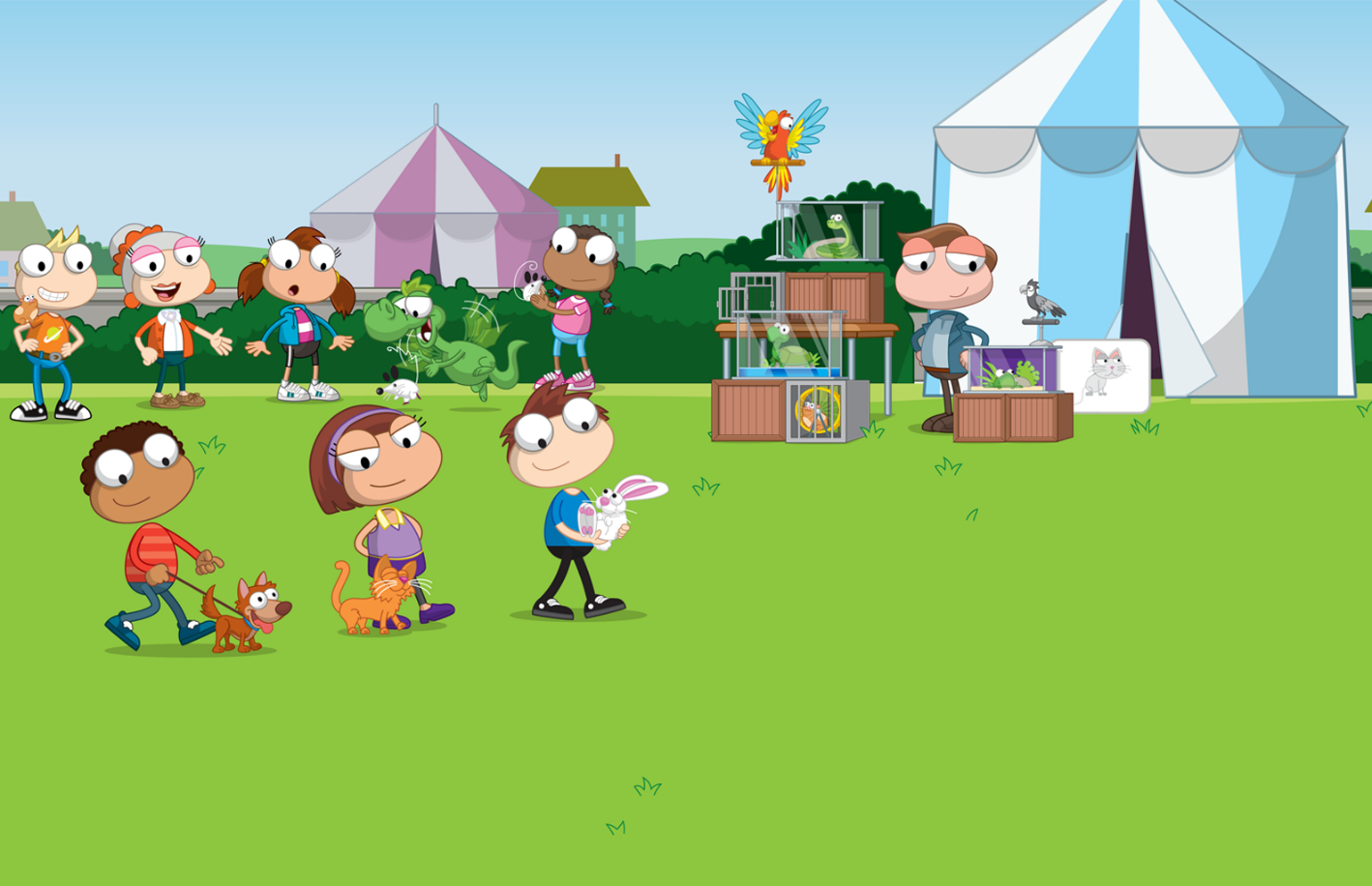 CTRL+CLICK AND WORK ONLINE: 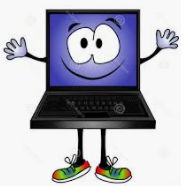 https://forms.gle/AUwbB2uNyRbcuiLd6 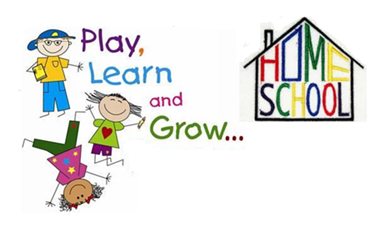 PLEASE PRESS “SUBMIT/SEND” AT THE END OF YOUR ONLINE WORKPOR FAVOR PRESIONAR “ENVIAR” AL FINAL DEL TRABAJO EN LINEA